每位莘莘學子有如泉井一般，而唯有源源不絕的泉井才有豐富的深度與價值。WHO ARE WE？夢想之家是致力於培養青年發展的教育基金會，我們相信，每位青年都是一顆待磨亮的鑽石，夢想之家陪伴「從就學到就業」，建立全方位（全人）的青年教育機構，運用一站購足（one stop shop）的概念，給青年一個家、一個不一樣的未來。什麼是「摩根投信深耕專案大專學生獎助學金」計畫？109年夢想之家與美商摩根投信開始「摩根投信深耕專案大專學生獎助學金」計畫，旨在幫助165位處於困境中但是積極進取的台灣大專研究生，透過四類獎助學金共新台幣500萬元整，此四類獎助學金項目分別為：公私立學費獎學金、設備類獎學金、生活資助獎學金、業師培訓類獎學金，全額補助一般專業證照培訓課程之平均費用。我們支持誰？我們認為，每位學生都是富有潛力的，因此希望透過獎助金能幫助處於困境但積極的台灣學子，注入更多心力在培養、發展自己的潛力，進而實現目標與夢想。此計畫適用於科技、金融或商管領域之未來人才，因受限於既有的挑戰而處於困境中，如經濟方面、生理方面、心理方面與身分上有需求之學生。而在上述情況中仍具有熱忱、積極進取的學子，便是我們所支持的對象，幫助其補足最基本之需求，進而讓授予者能夠更專注在發展自身潛能。如何申請？可閱覽本計畫之簡章後下載申請表格，並依簡章規定附上資料，上傳至申請表單(https://forms.gle/Mj3rfdyJqTtCzgiW8），即可成功加入申請行列。本計畫之申請日程為109年4月1日至109年6月30日，由本會設置評審會確認甄選時程與進行審核，並保留最終決定權。此外，本次審核以書面資料為主，審查間若有必要，夢想之家仍保留線上視訊面談之可能，以幫助進行評估。計畫詳情與申請，歡迎點選以下連結計畫簡章:https://drive.google.com/file/d/1ULCh9YlTDnEVzK8hUwbthOfysjt1Cmka/view?usp=sharing申請連結:https://forms.gle/Mj3rfdyJqTtCzgiW8                                                                                                                                                                                               計畫檢章       報名連結            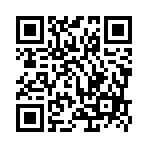 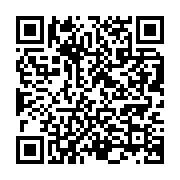 美商摩根投信與夢想之家願作活水，在每個懷抱夢想的學生心中，注入源源不絕的湧流，成就人才、回饋社會。